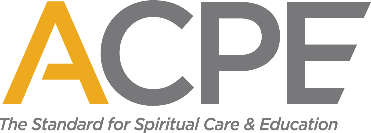 USE OF CLINICAL MATERIALS CONSENT FORMThis form must be reviewed and signed by the CPE student prior to formal admission to an ACPE accredited CPE program and at the start of each subsequent unit in which the Level IB. IIA or IIB student enrolls or each calendar year in which a Certified Educator CPE student is in the certification process.CPE students shall be informed prior to acceptance into the program, as well as at the start of each subsequent unit, that their clinical materials and recorded and/or live observation media that are pertinent to the certification processes for Certified Educator Candidates or that are pertinent to the peer review process for ACPE Certified Educators, that are pertinent to a program’s accreditation process, or that are pertinent to ACPE approved research studies, may be used from the unit. All identifying information shall be redacted from written documents. A copy of this signed agreement shall remain a part of the program’s files indefinitely.  Materials that are not supported with this signed Consent Form MAY NOT BE USED. I (student name) __________________________________________ understand that the Rev. Katie Rimer (ACPE Certified Educator Candidate) and the Rev. Mary Martha Thiel (ACPE Certified Educator) will use my written evaluation, the above-named educator’s or CEC’s written evaluation of me, and other clinical materials pertinent to the above-named CEC’s process toward certification as an ACPE Certified Educator or as part of the above-named educator’s peer review process, and I understand that such materials will have personal information redacted. I understand that the above-named educator or CEC will use recorded and/or live observation media that are pertinent to the above-named CEC’s process toward certification as an ACPE Certified Educator or as part of the above-named educator’s peer review process, and I understand that such media may identify me. I understand that this use is for the purpose of the above-named educator’s or CEC’s professional development, certification, and/or peer review. I understand that my written materials and live/recorded observation media that may identify me may be read, heard, viewed, and discussed by the above-named CEC’s or educator’s professional colleagues as they assess the above-named CEC’s progress in the ACPE certification process or educator’s professional development and competence as an ACPE Certified Educator.  I understand that my clinical materials may be utilized by the CPE program as data for demonstrating compliance with ACPE Standards for accreditation and/or for ACPE approved research studies without further notification to me.My signature grants consent to all of the above. I understand that I may revoke this authorization, in writing, to the above-named individual and that if I choose to do this, I will no longer be able to participate in the unit of CPE and will not receive credit for the unit. Any clinical materials and/or live/recorded observation media obtained prior to the revocation of this authorization may still be used by the above-named CEC or educator.___________________________________________________					Student’s Signature								DateStart and End Dates of the Level IA, IB, IIA or IIB unit or Calendar Year for CE CPE: May 28 – Aug. 8, 2024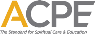 1 Concourse Parkway, Suite 800, Atlanta GA 30328404.320.1472     |     acpe@acpe.edudate last reviewed: 9/23                            hb23 Use of Clinical Materials	